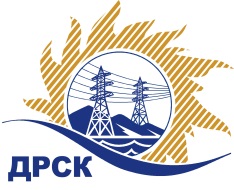 Акционерное Общество«Дальневосточная распределительная сетевая  компания»(АО «ДРСК»)Протокол заседания Закупочной комиссии по вскрытию поступивших конвертов г. БлаговещенскСпособ и предмет закупки: Открытый электронный запрос цен: Мероприятия по строительству и реконструкции для технологического присоединения потребителей до 150 кВт (в том числе ПИР) на территории СП "ПЗЭС" и СП "ПСЭС" филиала «Приморские ЭС» (с. Михайловка) (закупка 829 р. 2.1.1.)Плановая стоимость закупки: 880 370,39 рублей без учета НДС.ПРИСУТСТВОВАЛИ: Три члена постоянно действующей Закупочной комиссии АО «ДРСК» 2 уровня  Информация о результатах вскрытия конвертов:ОТМЕТИЛИ:В ходе проведения запроса цен было получено 2 заявки, конверты с которыми были размещены в электронном виде на Торговой площадке Системы www.b2b-energo.ru.Вскрытие конвертов было осуществлено в электронном сейфе организатора запроса цен на Торговой площадке Системы www.b2b-energo.ru автоматически.Дата и время начала процедуры вскрытия конвертов с заявками участников: 05:48 03.11.2016Место проведения процедуры вскрытия конвертов с заявками участников: Торговая площадка Системы www.b2b-energo.ruВ конвертах обнаружены заявки следующих участников запроса цен:Решили:Утвердить протокол заседания закупочной комиссии по вскрытию конвертов, поступивших на открытый запрос цен.Ответственный секретарь Закупочной комиссии 2 уровня АО «ДРСК»	Т.В. Челышева Игнатова Т.А.397-307№ 764/УКС -В«03» ноябрь 2016№Наименование участника и его адресПредмет заявки на участие в запросе цен1АО «ВСЭСС» (Россия, г. Хабаровск, ул. Тихоокеанская, 165, 680042)Заявка, подана 02.11.2016 в 05:18
Цена: 1 007 602,00 руб. (цена без НДС: 853 900,00 руб.)2ООО "ЭНЕРГОСИСТЕМА АМУР" (675000, Россия, Амурская область, г. Благовещенск, ул. Красноармейская, д. 102, литер А)Заявка, подана 02.11.2016 в 04:52
Цена: 1 007 720,00 руб. (цена без НДС: 854 000,00 руб.)